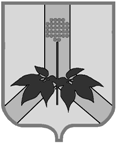 АДМИНИСТРАЦИЯ  ДАЛЬНЕРЕЧЕНСКОГО МУНИЦИПАЛЬНОГО РАЙОНА  ПОСТАНОВЛЕНИЕО внесении изменений в постановление администрации Дальнереченского муниципального района от 17.10.2013г. №473-па «О размере родительской платы за присмотр и уход за детьми в муниципальных дошкольных образовательных учреждениях (организациях) Дальнереченского муниципального района»Руководствуясь Федеральным законом от 29.12.2012 г. № 273-ФЗ «Об образовании в Российской Федерации»,  руководствуясь Уставом Дальнереченского муниципального района администрации Дальнереченского муниципального района ПОСТАНОВЛЯЕТ:Внести следующие изменения в постановление администрации Дальнереченского муниципального района 05.08.14 г. №269-па «О размере родительской платы за присмотр и уход за детьми в муниципальных дошкольных образовательных учреждениях (организациях) Дальнереченского муниципального района».Пункт 1 изложить в следующей редакции:Установить с 01.01.2016 года размер родительской платы, взимаемой с  родителей (законных представителей) за присмотр и уход за детьми в муниципальных дошкольных образовательных учреждениях (организациях) с 10,5 часовым рабочим днем, при пятидневной рабочей недели в сумме 95,0 рублей за один день пребывания ребенка в муниципальных дошкольных образовательных учреждениях (организациях) Дальнереченского муниципального района.Установить с 01.01.2016 года размер родительской платы, взимаемой с  родителей (законных представителей) за присмотр и уход за детьми в муниципальных дошкольных образовательных учреждениях (организациях) с 9 часовым рабочим днем  при пятидневной рабочей неделе в сумме 91,0 рублей за один день пребывания ребенка в муниципальных дошкольных образовательных учреждениях (организациях) Дальнереченского муниципального района.Контроль за исполнением постановления возложить на начальника Управления Финансов Дальнереченского муниципального района  Г.В.ДроновойНастоящее постановление вступает в силу со дня официального обнародования. И.О. главы администрации Дальнереченского муниципального района                             В.С.Дернов14 октября 2015 г.г. Дальнереченск№ 323-па